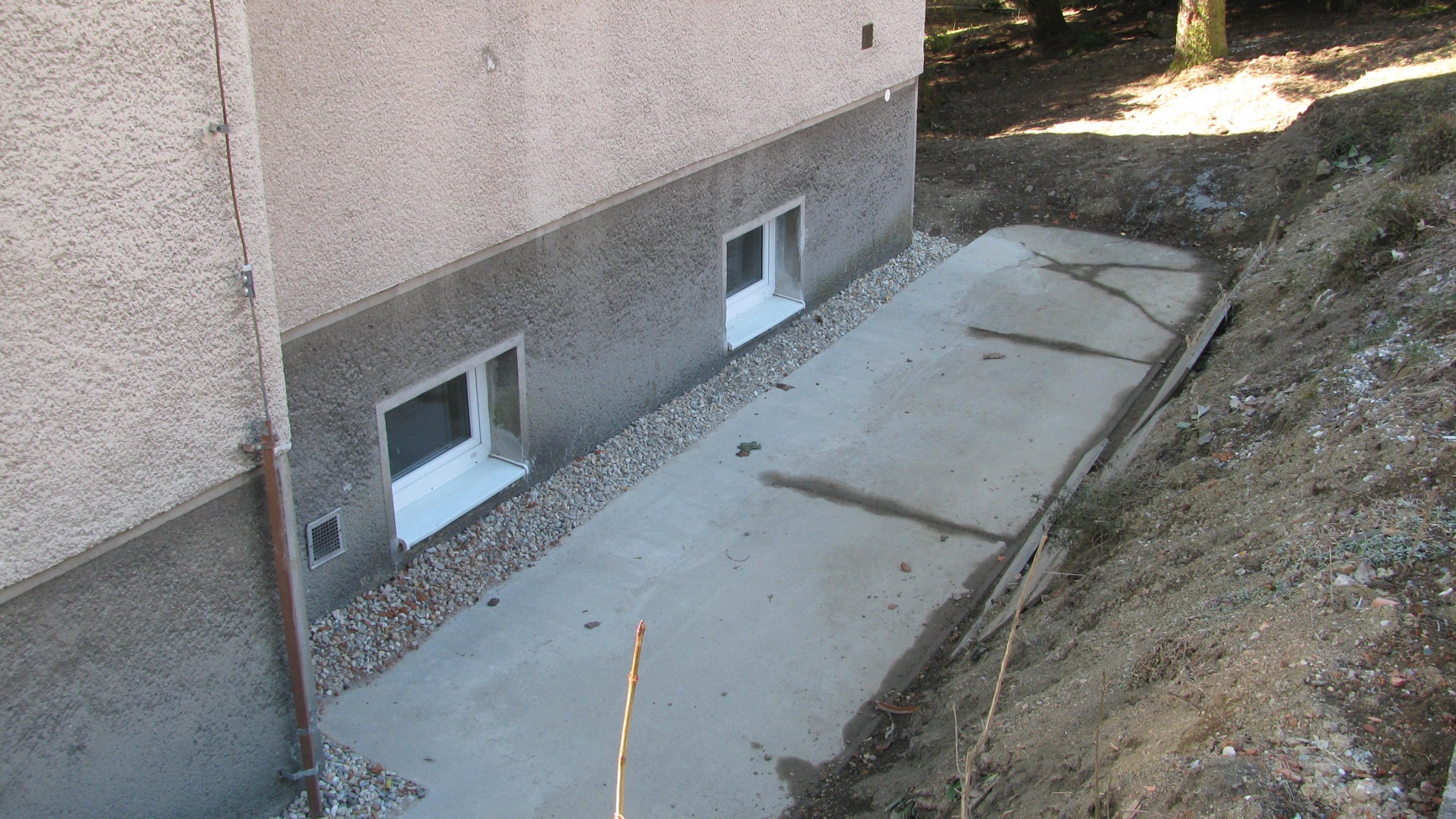 Základní informace o projektuCíl projektu:Cílem projektu je stavební obnova sociální infrastruktury v rámci objektu Charity sv. Vojtěcha ve Slavičíně. Konkrétně se jedná o výměnu otvorových výplní (dveří a oken) budovy Charity, dále je předmětem projektu položení nové dlažby na chodbách za původní opotřebenou a v neposlední řadě odkopání zeminy a chemická injektáž, aplikované za účelem vysušení vlhkého zdiva v objektu.Výstupy projektu:Realizace předkládaného projektu Pomáháme lidem – pomožte nám výrazně zkvalitní řešenou sociální infrastrukturu (objekt Charity sv. Vojtěcha ve Slavičíně), zajistí energetické úspory žadateli a rovněž odstraní současnou vlhkost obvodového zdiva budovy. Přímým výsledkem projektu je:Demontáž a montáž 15 ks dveří a 15 ks obložek Výměna 12 ks okenRekonstrukce dlažbyIzolace vlhkého zdivaSanace vlhkého zdiva na ploše cca 30 m2Kritéria pro monitoringDle FicheDle Žádosti o dotaciFotodokumentace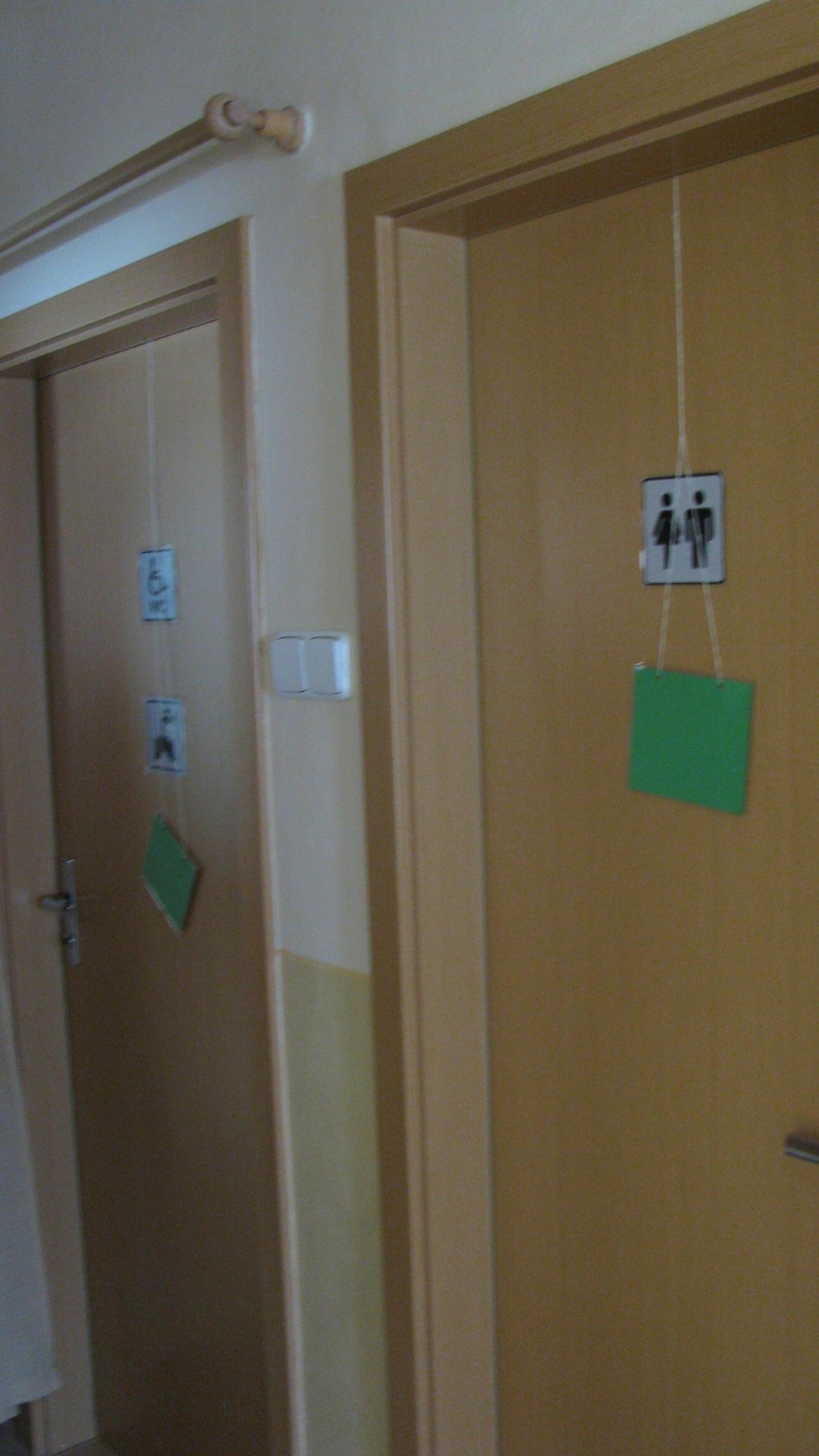 